Event ID: 16925START LIST
Juniors Qualification, GROUP: A
Start time: Friday, March 11, 2022, 09:30Event ID: 16925START LIST
Juniors Qualification, GROUP: B
Start time: Friday, March 11, 2022, 11:05Event ID: 16925START LIST
Juniors Qualification, GROUP: C
Start time: Friday, March 11, 2022, 12:45Event ID: 16925START LIST
Juniors Qualification, GROUP: D
Start time: Friday, March 11, 2022, 14:40Event ID: 16925START LIST
Juniors Qualification, GROUP: E
Start time: Friday, March 11, 2022, 16:20
Event ID: 16925START LIST
Seniors Qualification, GROUP: A
Start time: Friday, March 11, 2022, 19:00Event ID: 16925START LIST
Seniors Qualification, GROUP: B
Start time: Friday, March 11, 2022, 20:15Event ID: 16925START LIST
Seniors Qualification 
Start time: Friday, March 11, 2022, 18:30Rotation 1Event ID: 16925START LIST
Juniors Qualification, GROUP: A
Start time: Saturday, March 12, 2022, 14:40Event ID: 16925START LIST
Juniors Qualification, GROUP: B
Start time: Saturday, March 12, 2022, 16:20Event ID: 16925START LIST
Juniors Qualification, GROUP: C
Start time: Saturday, March 12, 2022, 09:30Event ID: 16925START LIST
Juniors Qualification, GROUP: D
Start time: Saturday, March 12, 2022, 11:05Event ID: 16925START LIST
Juniors Qualification, GROUP: E
Start time: Saturday, March 12, 2022, 12:45
Event ID: 16925START LIST
Seniors Qualification, GROUP: A
Start time: Saturday, March 12, 2022, 20:15Event ID: 16925START LIST
Seniors Qualification, GROUP: B
Start time: Saturday, March 12, 2022, 19:00Event ID: 16925START LIST
Seniors Qualification 
Start time: Saturday, March 12, 2022, 18:30Rotation 2-OrderNumNameFederation/ClubNOCRot 1stRot 2nd1227DRAGAN  ChristinaROMANIAN GYMNASTICS FEDERATIONROU2234MANOVA LilianaSLOVAK GYMNASTICS FEDERATIONSVK3229LICA AmaliaROMANIAN GYMNASTICS FEDERATIONROU4235SARANOVA TerezaSLOVAK GYMNASTICS FEDERATIONSVK5228DUTU  IleanaROMANIAN GYMNASTICS FEDERATIONROU6232BENKOVITSOVA XeniaSLOVAK GYMNASTICS FEDERATIONSVK7107KRASOBAEVA ElviraBULGARIAN GYMNASTICS FEDERATIONBUL8233FUCELOVA LauraSLOVAK GYMNASTICS FEDERATIONSVK9112STOYANOVA DaraBULGARIAN GYMNASTICS FEDERATIONBUL10158MAVRELI NefeliFILATHLITIKOS KALITHEASGRE11111PENTCHEVA JanaBULGARIAN GYMNASTICS FEDERATIONBUL12156HOLIDI-DALI EkateriniFILATHLITIKOS KALITHEASGRE13129GOTSCHEWA NikiTSV SCHMIDENGER14157LASKOU Lazaria KlioFILATHLITIKOS KALITHEASGRE15131PUSCH LadaTSV SCHMIDENGER16151ANTONIADOY MariaAS.EN CHOROGRE17132STEINFELD ViktoriaTSV SCHMIDENGER18159ARGYROPOULOU DorotheaG.ClUB Of HELLIOUPOLISGREOrderNumNameFederation/ClubNOCRot 1stRot 2nd1143KARANIKOLA EleniA.O DIAGORASGRE2146XENODOCHIDOU AlexandraA.O MERKOURISGRE3144KARAVA IouliaA.O DIAGORASGRE4153TZOUDA EleniETHNIKOS OMILOS FILATHLON PIREOS FALIROUGRE5186MARINAKI AthinaHELLENIC GYMNASTICS FEDERATION GRE6152PAPATZIKOU ChristinaETHNIKOS OMILOS FILATHLON PIREOS FALIROUGRE7155KONTOPOULOU EfstathiaHELLENIC GYMNASTICS FEDERATION GRE8104KESTENS  LauraROYAL BELGIAN FEDERATION OF GYMNASTICSBEL9187TSOLARIDOU SofiaHELLENIC GYMNASTICS FEDERATION GRE10105KOUROUTZIDIS MelindaROYAL BELGIAN FEDERATION OF GYMNASTICSBEL11147KALOIDOU KonstantinaHELLENIC GYMNASTICS FEDERATION GRE12103FOVEL  CamilleROYAL BELGIAN FEDERATION OF GYMNASTICSBEL13169SIMITZI MarianthiGAS EVIASGRE14154PETROPOULOU AnnaEVRITHMIA DRAPETSONASGRE15173GIANNARI KariofiliaGOPF ARMONIAGRE16177TSAMPATHONI StavroulaIETION DRAPETSONASGRE17148SKAMPA NefeliA.S BIRONAS "RYTHMOS & ARMONIAGREOrderNumNameFederation/ClubNOCRot 1stRot 2nd1174CHATELARI AlesiaGYMNASTIKOS SILOGOS ATHLITIKI KINISICHANIAGRE2170KALAFATI Maria EuageliaGAS. HOLARGOUGRE3175LAGOUDAKI IoannaGYMNASTIKOS SILOGOS ATHLITIKI KINISICHANIAGRE4172BEKIARI Eleni- MariaGAS. HOLARGOUGRE5176PANTZIELOUDAKI NataliaGYMNASTIKOS SILOGOS ATHLITIKI KINISICHANIAGRE6171KOUFALIA  LoukiaGAS. HOLARGOUGRE7178TSOPOURIDI VictoriaPALMOS ARGIROUPOLISGRE8150ELEFTHERIOU MarizaA.S IRINI ICHALKIDAGRE9142DEFTERAIOU KonstantinaA.G.O.GLIFADAS EVRIALIGRE10149TSITSIGOU OrsaliaA.S IRINI ICHALKIDAGRE11183SYGKOUNA OuraniaHELLENIC GYMNASTICS FEDERATION GRE12117NOVAKOVA NikolaCZECH GYMNASTIC FEDERATION CZE13180GIGOKA Ira LaouraHELLENIC GYMNASTICS FEDERATION GRE14114OSICKOVA  LauraCZECH GYMNASTIC FEDERATION CZE15181KRALI EiriniHELLENIC GYMNASTICS FEDERATION GRE16116HUSOVSKA NatalieCZECH GYMNASTIC FEDERATION CZE17182LIASKOU IoannaHELLENIC GYMNASTICS FEDERATION GRE18115VOBORILOVA AnnaCZECH GYMNASTIC FEDERATION CZEOrderNumNameFederation/ClubNOCRot 1stRot 2nd1214ALANDARENKO  DianaRIGALAT2161MOULAKAKI ELENI MARIAG.P.O RYTHMIKI KINISI NEAS SMIRNISGRE3216SITA ViktorijaRIGALAT4160GIANNOPOULOU  ELENIG.P.O RYTHMIKI KINISI NEAS SMIRNISGRE5217SMELOVA MilenaRIGALAT6162NAKA Christina Anna MariaG.P.O RYTHMIKI KINISI NEAS SMIRNISGRE7215GAVARE NikolaRIGALAT8163SOURLATZI AnnaG.P.O RYTHMIKI KINISI NEAS SMIRNISGRE9213TETERE Elizabete LATVIAN GYMNASTICS FEDERATION LAT10127OWEN GraceWELSH GYMNASTICSGBR11211SILKOVA AlisaLATVIAN GYMNASTICS FEDERATION LAT12126JONES EirlysWELSH GYMNASTICSGBR13212TASHBULATOVA ViktorijaLATVIAN GYMNASTICS FEDERATION LAT14139KATSAMPIRI ChristinaA.G.C.EPTANISONGRE15202 KALININA MarijaLATVIAN GYMNASTICS FEDERATION LAT16140TAPSA TheofaniaA.G.C.EPTANISONGRE17164MASTROKOSTA GeorgiaG.S IPIONI KOGRE18141TRIANTOU Maria EleniA.G.C.EPTANISONGREOrderNumNameFederation/ClubNOCRot 1stRot 2nd1195PARFILOVA MilanaGYMNASTIC FEDERATION OF KAZAKHSTANKAZ2222LEWIŃSKA LilianaPOLISH GYMNASTIC ASSOCIATION POL3197ZHAILAUOVA ErikaGYMNASTIC FEDERATION OF KAZAKHSTANKAZ4226WLOCH LenaPOLISH GYMNASTIC ASSOCIATION POL5196UKOSHEVA AruzhanGYMNASTIC FEDERATION OF KAZAKHSTANKAZ6225SCHMIDT NadiaPOLISH GYMNASTIC ASSOCIATION POL7194MEIRZHANOVA  AiymGYMNASTIC FEDERATION OF KAZAKHSTANKAZ8223NAUMIUK MariaPOLISH GYMNASTIC ASSOCIATION POL9198ABDIRAKHMAN AksungkarKAZAKHSTANKAZ10165KANIOURA AggelikiG.S NIKI LARISASGRE11199KALSAYEVA AruzhanKAZAKHSTANKAZ12168KIOUSI MagdaliniG.S NIKI LARISASGRE13201MAKHMUTOVA KarinaKAZAKHSTANKAZ14167KATSAROU EfthimiaG.S NIKI LARISASGRE15200KURYACHENKO SofiyaKAZAKHSTANKAZ16188ALONI GOLDBLATT YaelISRAEL GYMNASTICS ASSOCIATIONISR17166KAPLANI PersefoniG.S NIKI LARISASGRE18189TAL FRANCO AlonaISRAEL GYMNASTICS ASSOCIATIONISROrderNumNameFederation/ClubNOCRot 1stRot 2nd1125FRIZELLE GemmaWELSH GYMNASTICSGBR2145FRAGOULIDOU AnastasiaA.O MERKOURISGRE3123CARPENTER LaurynWELSH GYMNASTICSGBR4179KOMPSELIDOU IriniHELLENIC GYMNASTICS FEDERATION GRE5124CULLEN  EmilyWELSH GYMNASTICSGBR6121SIMS SkylaLLANELLI RGAGBR7128POPOVA  ElizabethWELSH GYMNASTICSGBR8122CHRISTIE LouiseSCOTLANDGBR9109NIKOLOVA StilianaBULGARIAN GYMNASTICS FEDERATIONBUL10221KOMAREWICZ EmiliaPOLISH GYMNASTIC ASSOCIATION POL11113TOMOVA RadinaBULGARIAN GYMNASTICS FEDERATIONBUL12219GORSKA MilenaPOLISH GYMNASTIC ASSOCIATION POL13108MINEVSKA MagdalinaBULGARIAN GYMNASTICS FEDERATIONBUL14220HEICHEL EmiliaPOLISH GYMNASTIC ASSOCIATION POL15110PEKOVA LachezaraBULGARIAN GYMNASTICS FEDERATIONBUL16224PIASECKA ZuzannaPOLISH GYMNASTIC ASSOCIATION POL17118STEPANKOVA DenisaCZECH GYMNASTIC FEDERATION CZE18218CHIN  ParisCHRISTCHURCH UNITED GYMNASTICS CLUBNZLOrderNumNameFederation/ClubNOCRot 1stRot 2nd1237HAGBERG AgnesGF UPPSALAFLICKORNASWE2191BAILENOVA DilnazGYMNASTIC FEDERATION OF KAZAKHSTANKAZ3238SVENNBECK Alva GF UPPSALAFLICKORNASWE4192BAKATOVA SabinaGYMNASTIC FEDERATION OF KAZAKHSTANKAZ5236GOERANSSON  EmmaGF UPPSALAFLICKORNASWE6190ABITOVA RozaGYMNASTIC FEDERATION OF KAZAKHSTANKAZ7106VERSTAPPEN AlessiaROYAL BELGIAN FEDERATION OF GYMNASTICSBEL8193KOIBAKAR BayanGYMNASTIC FEDERATION OF KAZAKHSTANKAZ9102DE DECKER  OonaROYAL BELGIAN FEDERATION OF GYMNASTICSBEL10207IVANOVA  Evelina LATVIAN GYMNASTICS FEDERATION LAT11101IAKOVLEVA LidiiaGYMNASTICS AUSTRALIAAUS12203VASILJEVA NikolaLATVIAN GYMNASTICS FEDERATION LAT13120GAIVIZO  KylieGIBRALTAR RHYTHMIC GYMNASTICSGBR14230DZUROSKOVA NinaSLOVAK GYMNASTICS FEDERATIONSVK15119*ALVAREZ  MieGIBRALTAR RHYTHMIC GYMNASTICSGBR16231ZATKOVA MichaelaSLOVAK GYMNASTICS FEDERATIONSVK17130Chakyr MalvinaTSV SCHMIDENGER
5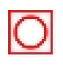 OrderFederationNOC1LatviaLAT2GreeceGREOrderNumNameFederation/ClubNOCRot 3rdRot 4th1227DRAGAN  ChristinaROMANIAN GYMNASTICS FEDERATIONROU2234Manova LilianaSLOVAK GYMNASTICS FEDERATIONSVK3229LICA  AmaliaROMANIAN GYMNASTICS FEDERATIONROU4235SARANOVA TerezaSLOVAK GYMNASTICS FEDERATIONSVK5228DUTU  IleanaROMANIAN GYMNASTICS FEDERATIONROU6232BENKOVITSOVA XeniaSLOVAK GYMNASTICS FEDERATIONSVK7107KRASOBAEVA ElviraBULGARIAN GYMNASTICS FEDERATIONBUL8233FUCELOVA LauraSLOVAK GYMNASTICS FEDERATIONSVK9112STOYANOVA DaraBULGARIAN GYMNASTICS FEDERATIONBUL10158MAVRELI NefeliFILATHLITIKOS KALITHEASGRE11111PENTCHEVA JanaBULGARIAN GYMNASTICS FEDERATIONBUL12156HOLIDI-DALI EkateriniFILATHLITIKOS KALITHEASGRE13129GOTSCHEWA NikiTSV SCHMIDENGER14157LASKOU Lazaria KlioFILATHLITIKOS KALITHEASGRE15131PUSCH LadaTSV SCHMIDENGER16151ANTONIADOY MariaAS.EN CHOROGRE17132STEINFELD ViktoriaTSV SCHMIDENGER18159ARGYROPOULOU DorotheaG.ClUB Of HELLIOUPOLISGREOrderNumNameFederation/ClubNOCRot 3rdRot 4th1143KARANIKOLA EleniA.O DIAGORASGRE2146XENODOCHIDOU AlexandraA.O MERKOURISGRE3144KARAVA IouliaA.O DIAGORASGRE4153TZOUDA EleniETHNIKOS OMILOS FILATHLON PIREOS FALIROUGRE5186MARINAKI AthinaHELLENIC GYMNASTICS FEDERATION GRE6152PAPATZIKOU ChristinaETHNIKOS OMILOS FILATHLON PIREOS FALIROUGRE7155KONTOPOULOU EfstathiaHELLENIC GYMNASTICS FEDERATION GRE8104KESTENS  LauraROYAL BELGIAN FEDERATION OF GYMNASTICSBEL9187TSOLARIDOU SofiaHELLENIC GYMNASTICS FEDERATION GRE10105KOUROUTZIDIS MelindaROYAL BELGIAN FEDERATION OF GYMNASTICSBEL11147KALOIDOU KonstantinaHELLENIC GYMNASTICS FEDERATION GRE12103FOVEL  CamilleROYAL BELGIAN FEDERATION OF GYMNASTICSBEL13169SIMITZI MarianthiGAS EVIASGRE14154PETROPOULOU AnnaEVRITHMIA DRAPETSONASGRE15173GIANNARI KariofiliaGOPF ARMONIAGRE16177TSAMPATHONI StavroulaIETION DRAPETSONASGRE17148SKAMPA NefeliA.S VIRONAS "RYTHMOS & ARMONIAGREOrderNumNameFederation/ClubNOCRot 3rdRot 4th1174CHATELARI AlesiaGYMNASTIKOS SILOGOS ATHLITIKI KINISICHANIAGRE2170KALAFATI Maria EuageliaGAS. HOLARGOUGRE3175LAGOUDAKI IoannaGYMNASTIKOS SILOGOS ATHLITIKI KINISICHANIAGRE4172BEKIARI Eleni- MariaGAS. HOLARGOUGRE5176PANTZIELOUDAKI NataliaGYMNASTIKOS SILOGOS ATHLITIKI KINISICHANIAGRE6171KOUFALIA  LoukiaGAS. HOLARGOUGRE7178TSOPOURIDI VictoriaPALMOS ARGIROUPOLISGRE8150ELEFTHERIOU MarizaA.S IRINI ICHALKIDAGRE9142DEFTERAIOU KonstantinaA.G.O.GLIFADAS EVRIALIGRE10149TSITSIGOU OrsaliaA.S IRINI ICHALKIDAGRE11183SYGKOUNA OuraniaHELLENIC GYMNASTICS FEDERATION GRE12117NOVAKOVA NikolaCZECH GYMNASTIC FEDERATION CZE13180GIGOKA Ira LaouraHELLENIC GYMNASTICS FEDERATION GRE14114OSICKOVA  LauraCZECH GYMNASTIC FEDERATION CZE15181KRALI EiriniHELLENIC GYMNASTICS FEDERATION GRE16116HUSOVSKA NatalieCZECH GYMNASTIC FEDERATION CZE17182LIASKOU IoannaHELLENIC GYMNASTICS FEDERATION GRE18115VOBORILOVA AnnaCZECH GYMNASTIC FEDERATION CZEOrderNumNameFederation/ClubNOCRot 3rdRot 4th1214ALANDARENKO  DianaRIGALAT2161MOULAKAKI ELENI MARIAG.P.O RYTHMIKI KINISI NEAS SMIRNISGRE3216SITA ViktorijaRIGALAT4160GIANNOPOULOU  ELENIG.P.O RYTHMIKI KINISI NEAS SMIRNISGRE5217SMELOVA MilenaRIGALAT6162NAKA Christina Anna MariaG.P.O RYTHMIKI KINISI NEAS SMIRNISGRE7215GAVARE NikolaRIGALAT8163SOURLATZI AnnaG.P.O RYTHMIKI KINISI NEAS SMIRNISGRE9213TETERE Elizabete LATVIAN GYMNASTICS FEDERATION LAT10127OWEN GraceWELSH GYMNASTICSGBR11211SILKOVA AlisaLATVIAN GYMNASTICS FEDERATION LAT12126JONES EirlysWELSH GYMNASTICSGBR13212TASHBULATOVA ViktorijaLATVIAN GYMNASTICS FEDERATION LAT14139KATSAMPIRI ChristinaA.G.C.EPTANISONGRE15202 KALININA MarijaLATVIAN GYMNASTICS FEDERATION LAT16140TAPSA TheofaniaA.G.C.EPTANISONGRE17164MASTROKOSTA GeorgiaG.S IPIONI KOGRE18141TRIANTOU Maria EleniA.G.C.EPTANISONGREOrderNumNameFederation/ClubNOCRot 3rdRot 4th1195PARFILOVA MilanaGYMNASTIC FEDERATION OF KAZAKHSTANKAZ2222LEWIŃSKA LilianaPOLISH GYMNASTIC ASSOCIATION POL3197ZHAILAUOVA ErikaGYMNASTIC FEDERATION OF KAZAKHSTANKAZ4226WLOCH LenaPOLISH GYMNASTIC ASSOCIATION POL5196UKOSHEVA AruzhanGYMNASTIC FEDERATION OF KAZAKHSTANKAZ6225SCHMIDT NadiaPOLISH GYMNASTIC ASSOCIATION POL7194MEIRZHANOVA  AiymGYMNASTIC FEDERATION OF KAZAKHSTANKAZ8223NAUMIUK MariaPOLISH GYMNASTIC ASSOCIATION POL9198ABDIRAKHMAN AksungkarKAZAKKHSTANKAZ10165KANIOURA AggelikiG.S NIKI LARISASGRE11199KALSAYEVA AruzhanKAZAKKHSTANKAZ12168KIOUSI MagdaliniG.S NIKI LARISASGRE13201MAKHMUTOVA KarinaKAZAKKHSTANKAZ14167KATSAROU EfthimiaG.S NIKI LARISASGRE15200KURYACHENKO SofiyaKAZAKKHSTANKAZ16188ALONI GOLDBLATT YaelISRAEL GYMNASTICS ASSOCIATIONISR17166KAPLANI PersefoniG.S NIKI LARISASGRE18189TAL FRANCO AlonaISRAEL GYMNASTICS ASSOCIATIONISROrderNumNameFederation/ClubNOCRot 3rdRot 4th1125FRIZELLE GemmaWELSH GYMNASTICSGBR2145FRAGOULIDOU AnastasiaA.O MERKOURISGRE3123CARPENTER LaurynWELSH GYMNASTICSGBR4179KOMPSELIDOU IriniHELLENIC GYMNASTICS FEDERATION GRE5124CULLEN  EmilyWELSH GYMNASTICSGBR6121SIMS SkylaLLANELLI RGAGBR7128POPOVA  ElizabethWELSH GYMNASTICSGBR8122CHRISTIE LouiseSCOTLANDGBR9109NIKOLOVA StilianaBULGARIAN GYMNASTICS FEDERATIONBUL10221KOMAREWICZ EmiliaPOLISH GYMNASTIC ASSOCIATION POL11113TOMOVA RadinaBULGARIAN GYMNASTICS FEDERATIONBUL12219GORSKA MilenaPOLISH GYMNASTIC ASSOCIATION POL13108MINEVSKA MagdalinaBULGARIAN GYMNASTICS FEDERATIONBUL14220HEICHEL EmiliaPOLISH GYMNASTIC ASSOCIATION POL15110PEKOVA LachezaraBULGARIAN GYMNASTICS FEDERATIONBUL16224PIASECKA ZuzannaPOLISH GYMNASTIC ASSOCIATION POL17118STEPANKOVA DenisaCZECH GYMNASTIC FEDERATION CZE18218CHIN  ParisCHRISTCHURCH UNITED GYMNASTICS CLUBNZLOrderNumNameFederation/ClubNOCRot 3rdRot 4th1237HAGBERG AgnesGF UPPSALAFLICKORNASWE2191BAILENOVA DilnazGYMNASTIC FEDERATION OF KAZAKHSTANKAZ3238SVENNBECK Alva GF UPPSALAFLICKORNASWE4192BAKATOVA SabinaGYMNASTIC FEDERATION OF KAZAKHSTANKAZ5236GOERANSSON  EmmaGF UPPSALAFLICKORNASWE6190ABITOVA RozaGYMNASTIC FEDERATION OF KAZAKHSTANKAZ7106VERSTAPPEN AlessiaROYAL BELGIAN FEDERATION OF GYMNASTICSBEL8193KOIBAKAR BayanGYMNASTIC FEDERATION OF KAZAKHSTANKAZ9102DE DECKER  OonaROYAL BELGIAN FEDERATION OF GYMNASTICSBEL10207IVANOVA  Evelina LATVIAN GYMNASTICS FEDERATION LAT11101IAKOVLEVA LidiiaGYMNASTICS AUSTRALIAAUS12203VASILJEVA NikolaLATVIAN GYMNASTICS FEDERATION LAT13120GAIVIZO  KylieGIBRALTAR RHYTHMIC GYMNASTICSGBR14230DZUROSKOVA NinaSLOVAK GYMNASTICS FEDERATIONSVK15119*ALVAREZ  MieGIBRALTAR RHYTHMIC GYMNASTICSGBR16231ZATKOVA MichaelaSLOVAK GYMNASTICS FEDERATIONSVK17130Chakyr MalvinaTSV SCHMIDENGER
3
2OrderFederationNOC1LatviaLAT2GreeceGRE